楽しい活動！アツ〜い活動！紹介　　応募用紙大阪府PTA協議会　広報管理委員会　宛応募用紙提出先：大阪府PTA協議会 事務局　（℡：06−6949−8300平日10時〜16時）郵送：〒534-0025 大阪市都島区片町2−2−40 大発ビル301メール：tunagaru.fu.p@osaka-pta.jp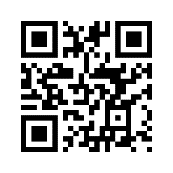 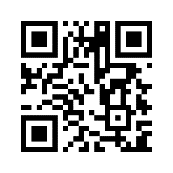 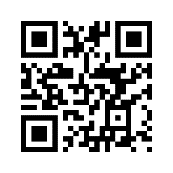 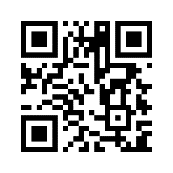 FAX：06−6949−8301　学校名ふりがな代表者氏名代表者連絡先電話番号E-mail応募形式（○をつけてください。）既存のブログ・広報紙撮影済みの画像・動画で応募府P委員会より取材を希望日時（　　　　　　　）紹介する活動名活動内容コメント（活動への思い、良かった点など）（活動への思い、良かった点など）